УЧАСТИЕ ПЕДАГОГОВ МДОУ В  ПРОФЕССИОНАЛЬНЫХ КОНКУРСАХ 2016-2017 учебный год№ п/пНаименование конкурсаНаименование конкурсаФИО педагога, должностьРезультаты1Январь,2017 г«Здоровые дети – здоровая планета»Всероссийский конкурсЯнварь,2017 г«Здоровые дети – здоровая планета»Всероссийский конкурсКекух Наталья Александровна, заведующаяДиплом I степени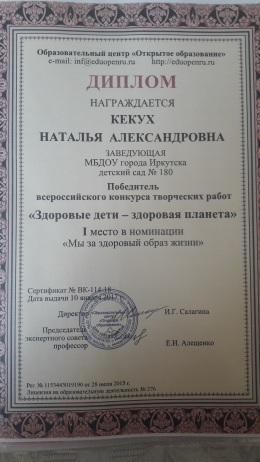 2Январь,2017 г«Здоровые дети – здоровая планета»Всероссийский конкурсЯнварь,2017 г«Здоровые дети – здоровая планета»Всероссийский конкурсШаманова Жанна Вячеславовна, старший воспитательДиплом I степени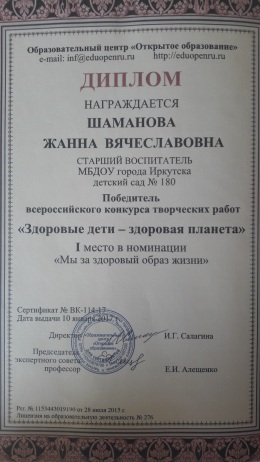 3Январь,2017 г«Виды и типы музыкальных занятий»Всероссийский конкурсЯнварь,2017 г«Виды и типы музыкальных занятий»Всероссийский конкурсКлешнина Елена Владимировна, музыкальный руководительДиплом II степени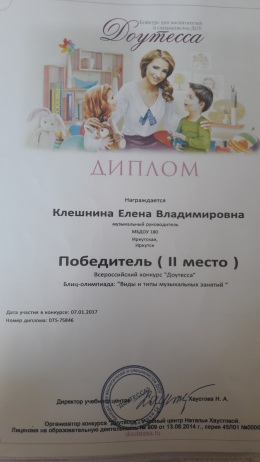 4Январь, 2017 г.«Формирование выразительности речи у детей дошкольного возраста»Всероссийский конкурс«Доутесса»Январь, 2017 г.«Формирование выразительности речи у детей дошкольного возраста»Всероссийский конкурс«Доутесса»Сирицану Анна Сергеевна, музыкальный руководительДиплом              II степени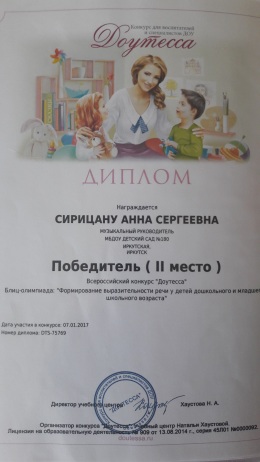 5               Январь, 2017 г.«Моё призвание – дошкольное образование»Международный конкурс               Январь, 2017 г.«Моё призвание – дошкольное образование»Международный конкурсКлешнина Елена Владимировна, музыкальный руководительДиплом I степени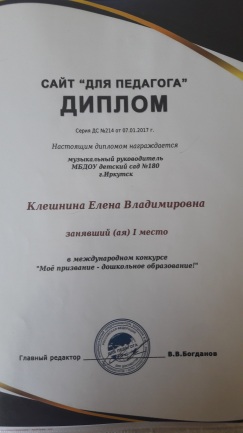 6Январь, 2017 г.«ФГОС дошкольного образования»Международный конкурс Январь, 2017 г.«ФГОС дошкольного образования»Международный конкурс Сирицану Анна Сергеевна, музыкальный руководительДиплом I степени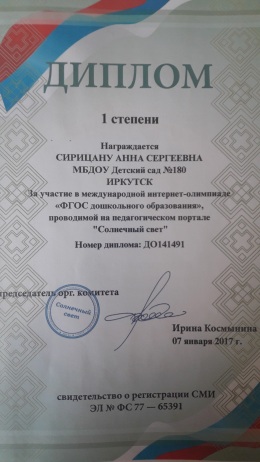 7Январь, 2017 г.«Поём, стучим, играем музыкальность развиваем»Всероссийский конкурс Январь, 2017 г.«Поём, стучим, играем музыкальность развиваем»Всероссийский конкурс Сирицану Анна Сергеевна, музыкальный руководительДиплом I степени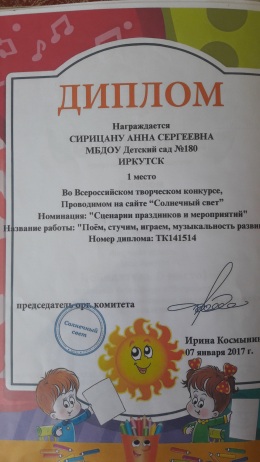 8Февраль, 2017 г.«Чудо – торт, на день рождение»Международный творческий конкурсФевраль, 2017 г.«Чудо – торт, на день рождение»Международный творческий конкурсКоленченко Марина Ивановна, воспитательДиплом I степени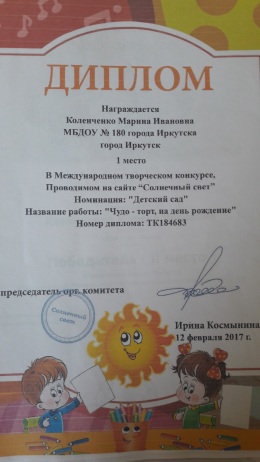 9Февраль, 2017 г.«Речевое развитие дошкольников в соответствие с ФГОС»Всероссийский конкурсФевраль, 2017 г.«Речевое развитие дошкольников в соответствие с ФГОС»Всероссийский конкурсКоленченко Марина Ивановна, воспитательДиплом II степени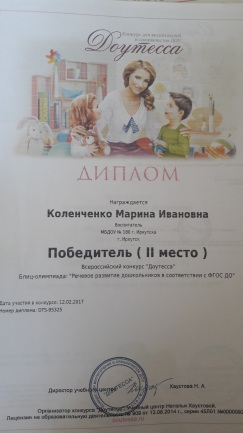 10Февраль, 2017 г.«Физическое развитие детей в ДОУ»Всероссийский конкурсФевраль, 2017 г.«Физическое развитие детей в ДОУ»Всероссийский конкурсКоленченко Марина Ивановна, воспитательДиплом III степени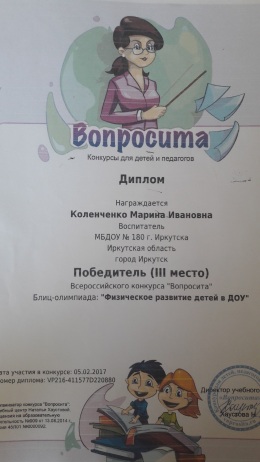 11Март, 2017 г.«Букет цветов для мамы»Всероссийский конкурсМарт, 2017 г.«Букет цветов для мамы»Всероссийский конкурсКоленченко Марина Ивановна, воспитательДиплом II степени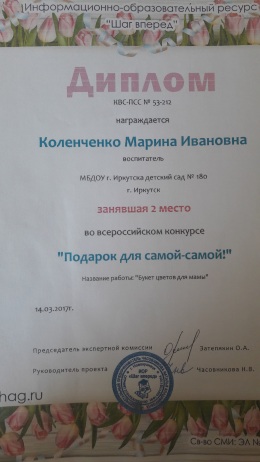 12Март, 2017 г.«8 марта отмечаем, милых женщин поздравляем»Всероссийский конкурсМарт, 2017 г.«8 марта отмечаем, милых женщин поздравляем»Всероссийский конкурсКоленченко Марина Ивановна, воспитательДиплом II степени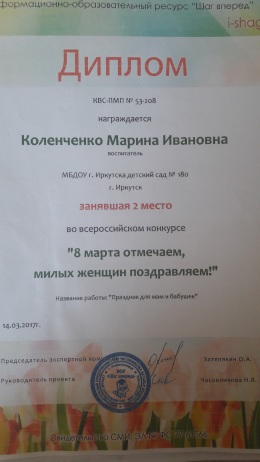 13Март, 2017 г.«Волшебство из ватных палочек и дисков»Международный конкурсМарт, 2017 г.«Волшебство из ватных палочек и дисков»Международный конкурсАтутова Анна Викторовна, воспитательДиплом I степени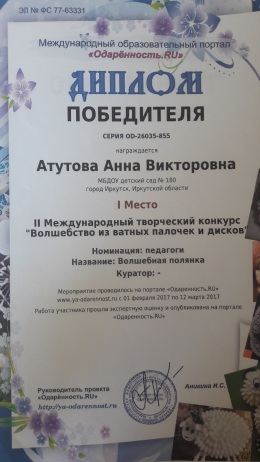 14Март, 2017 г.«Знатоки спорта»Всероссийский конкурс Март, 2017 г.«Знатоки спорта»Всероссийский конкурс Абсандульева Светлана Александровна, инструктор по плаваниюДиплом IIстепени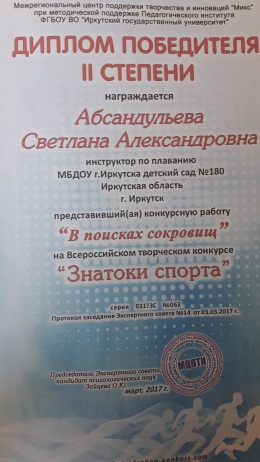 15Март, 2017 г.«Знатоки спорта»Всероссийский конкурс Март, 2017 г.«Знатоки спорта»Всероссийский конкурс Батуева Ангелина Юрьевна, инструктор по физкультуреДиплом IIстепени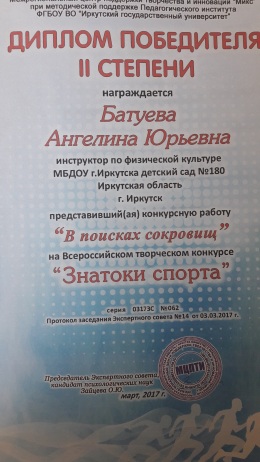 16Апрель, 2017 г.«Вязаная сказка»Международный конкурсАпрель, 2017 г.«Вязаная сказка»Международный конкурсБелорусова Татьяна Вячеславовна, воспитательДиплом I степени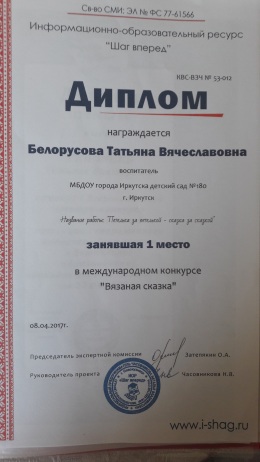 17Апрель, 2017 г.«Инновационный потенциал современного педагога»Всероссийский смотр - конкурсАпрель, 2017 г.«Инновационный потенциал современного педагога»Всероссийский смотр - конкурсТкаченко Татьяна Викторовна, воспитательДиплом III степени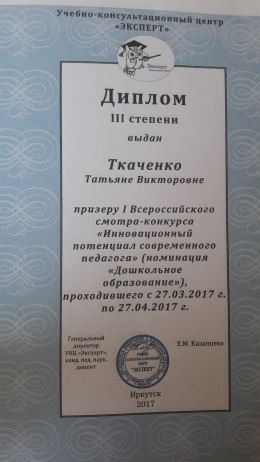 18Май, 2017 г.«Созвездие педагогических мыслей»Всероссийский смотр - конкурсМай, 2017 г.«Созвездие педагогических мыслей»Всероссийский смотр - конкурсТкаченко Татьяна Викторовна, воспитательДиплом III степени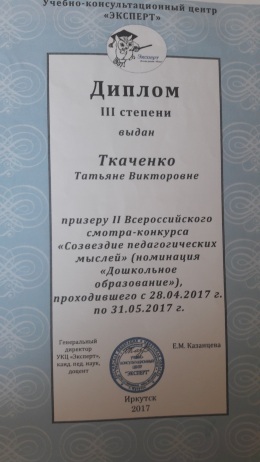 19Май, 2017 г.«Портфолио педагога»Всероссийский конкурсМай, 2017 г.«Портфолио педагога»Всероссийский конкурсТкаченко Татьяна Викторовна, воспитательДиплом III степени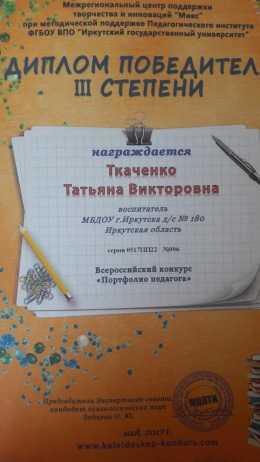 20Май, 2017 г.«Весеннее пробуждение планеты земля»Всероссийский конкурсМай, 2017 г.«Весеннее пробуждение планеты земля»Всероссийский конкурсТкаченко Татьяна Викторовна, воспитательЛауреат 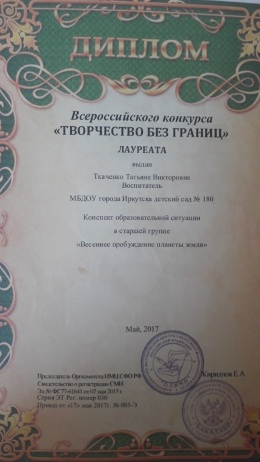 21Июнь, 2017 г.«Детский проект – дорожные знаки – наши помощники»Всероссийский конкурсИюнь, 2017 г.«Детский проект – дорожные знаки – наши помощники»Всероссийский конкурсТкаченко Татьяна Викторовна, воспитательДиплом  I степени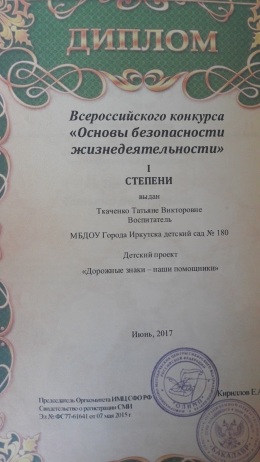 22Июнь, 2017 г.«Реализация ФГОС в моей работе»Всероссийский конкурсИюнь, 2017 г.«Реализация ФГОС в моей работе»Всероссийский конкурсКекух Наталья Александровна, заведующаяДиплом I степени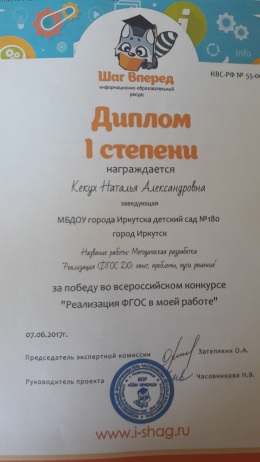 23Июль, 2017 г«В здоровом теле-здоровый дух»Всероссийский конкурсИюль, 2017 г«В здоровом теле-здоровый дух»Всероссийский конкурсТкаченко Татьяна Викторовна, воспитательСвидетельство участника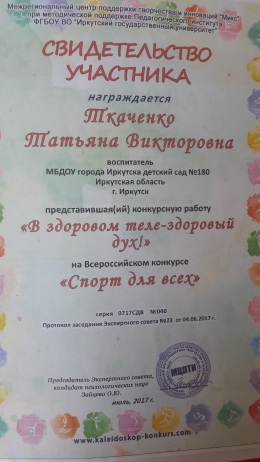 24Сентябрь, 2017 г«Осеннее вдохновение» Международный конкурсСентябрь, 2017 г«Осеннее вдохновение» Международный конкурсБелорусова Татьяна Вячеславовна, воспитательДиплом I степени 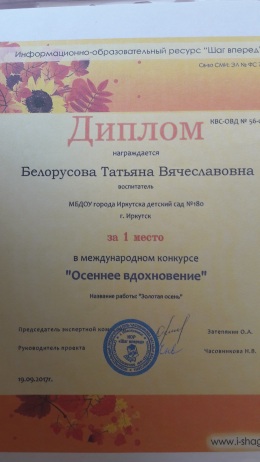 ДОСТИЖЕНИЯ ДОУ 2016-2017 учебный годДОСТИЖЕНИЯ ДОУ 2016-2017 учебный годДОСТИЖЕНИЯ ДОУ 2016-2017 учебный годДОСТИЖЕНИЯ ДОУ 2016-2017 учебный годДОСТИЖЕНИЯ ДОУ 2016-2017 учебный год№Наименование конкурса Результат Результат Результат 12016 г. « Лучшая организация (индивидуальный предприниматель» г. Иркутска по проведению работы в сфере охраны труда» по итогам 2015 годаБлагодарственное письмо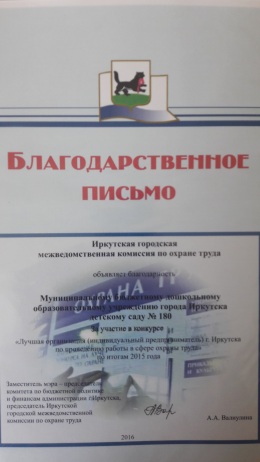 Благодарственное письмоБлагодарственное письмо2Июнь, 2016 г.За активное участие в проведении акции «С книгой по жизни» Благодарность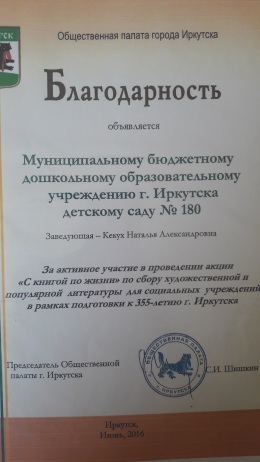 БлагодарностьБлагодарность32016 г. « Лучшая организация (индивидуальный предприниматель» г. Иркутска по проведению работы в сфере охраны труда» по итогам 2015 годаБлагодарственное письмо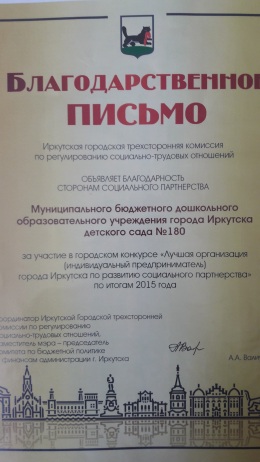 Благодарственное письмоБлагодарственное письмо4Июнь, 2016 г.«Дошкольники Иркутска любят спорт»Диплом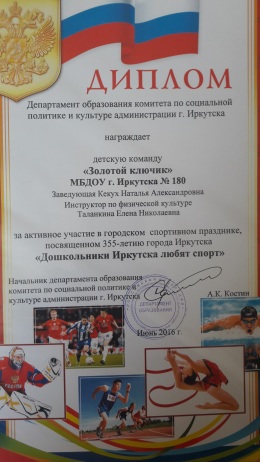 ДипломДиплом52016 г.Ежегодные соревнования по боулингу«Педагог – 2016»Номинация «Самые улыбчивые»Диплом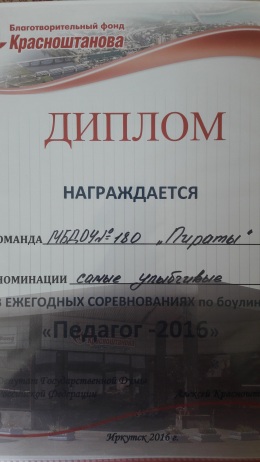 ДипломДиплом6Июнь, 2017 г.«Бережем своё здоровье и родной земли»Департамент образования города ИркутскаДиплом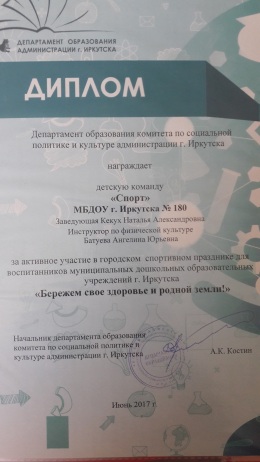 ДипломДиплом72017 г.За организацию и проведение «Осеннего легкоатлетического кросса - 2017Благодарственное письмо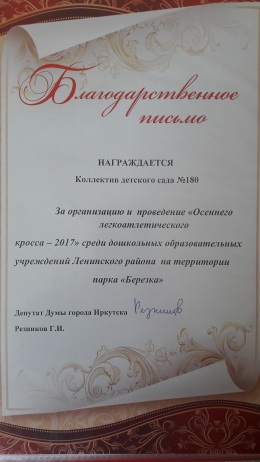 Благодарственное письмоБлагодарственное письмо82017 г.Ежегодные соревнования по боулингуВ номинации «Леди боулинг»Диплом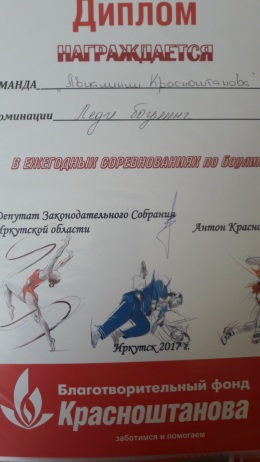 ДипломДиплом